La soberanía de Dios – Génesis 45:4-7; 50:18-21¡El descendiente de Judá será la simiente! – Génesis 49:8-12Pero mira dónde terminamos: «en un ataúd en Egipto».Un bosquejo de estudio para Génesis 12-50Génesis 11:27-25:11*Las promesas de Dios a Abraham y sus hijos, Isaac e IsmaelGénesis 25:12-18Los descendientes de IsmaelGénesis 25:19-35:29Las promesas de Dios a Isaac y sus hijos, Jacob y EsaúGénesis 36Los descendientes de EsaúGénesis 37-50Las promesas de Dios a Jacob y sus hijos, especialmente Jacob.*Observa que las secciones más largas, 1, 3 y 5, se centran en el linaje por medio del cual vendrá el Salvador, mientras que las secciones 2 y 4 son breves excursiones.Primera edición en español: 2019Copyright © 2019 por 9Marks para esta versión españolaSeminario Básico—Panorama del A.T.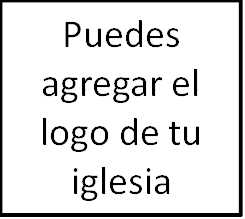 Clase 3: «El reino prometido de Dios»Génesis 12-50ContextoContexto históricoContexto histórico redentorTema Dios está haciendo un pacto de gracia con un hombre y sus descendientes que bendecirá a todo el mundo. En este pacto, Dios ha prometido ser su Dios. También promete, unilateralmente, que ellos serán su pueblo especial, que ellos vivirán en el lugar especial de su elección, y que ellos disfrutarán una relación única con él, bajo su gobierno. El reino: El pueblo de Dios, en el lugar de Dios, bajo el gobierno de Dios.El lugar de Dios – Génesis 12:1, 6-7El pueblo de Dios – Génesis 12:2-3, 15:1-6La feEl gobierno de Dios – Génesis 15:7-21El pacto 	Soberano	Vasallo¿Es Isaac la simiente?¿Es Esaú la simiente… o Jacob?La elección – Génesis 25:19-34La gracia¿Es José la simiente?